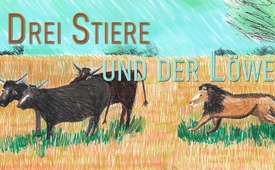 Drei Stiere und der Löwe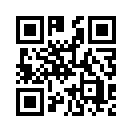 Können wir noch heute etwas von dem antiken Dichter Aesop lernen? Finden Sie es heraus!Drei Stiere schlossen miteinander ein Bündnis, jede Gefahr auf der Weide mit vereinten Kräften abzuwehren; so vereinigt, trotzten sie sogar dem Löwen, dass dieser sich nicht an sie wagte. Als ihn eines Tages der Hunger arg plagte, stiftete er Uneinigkeit unter ihnen.
Sie trennten sich, und nach nicht acht Tagen hatte er alle drei, jeden einzeln, angegriffen und verzehrt. 
Eintracht gibt Stärke und Sicherheit, Zwietracht bringt Schwäche und Verderben.

Aesop, um 600 v.Chr., griechischer Dichter von Fabeln und Gleichnissenvon --Quellen:--Das könnte Sie auch interessieren:---Kla.TV – Die anderen Nachrichten ... frei – unabhängig – unzensiert ...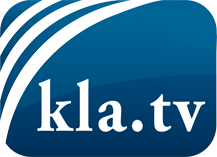 was die Medien nicht verschweigen sollten ...wenig Gehörtes vom Volk, für das Volk ...tägliche News ab 19:45 Uhr auf www.kla.tvDranbleiben lohnt sich!Kostenloses Abonnement mit wöchentlichen News per E-Mail erhalten Sie unter: www.kla.tv/aboSicherheitshinweis:Gegenstimmen werden leider immer weiter zensiert und unterdrückt. Solange wir nicht gemäß den Interessen und Ideologien der Systempresse berichten, müssen wir jederzeit damit rechnen, dass Vorwände gesucht werden, um Kla.TV zu sperren oder zu schaden.Vernetzen Sie sich darum heute noch internetunabhängig!
Klicken Sie hier: www.kla.tv/vernetzungLizenz:    Creative Commons-Lizenz mit Namensnennung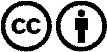 Verbreitung und Wiederaufbereitung ist mit Namensnennung erwünscht! Das Material darf jedoch nicht aus dem Kontext gerissen präsentiert werden. Mit öffentlichen Geldern (GEZ, Serafe, GIS, ...) finanzierte Institutionen ist die Verwendung ohne Rückfrage untersagt. Verstöße können strafrechtlich verfolgt werden.